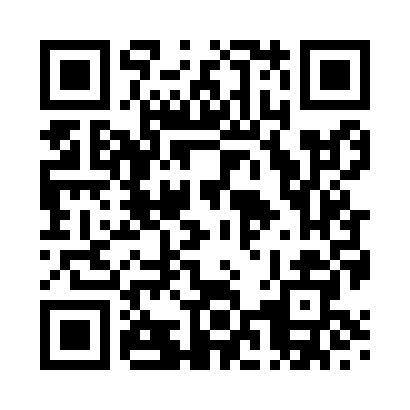 Prayer times for Axbridge, Somerset, UKWed 1 May 2024 - Fri 31 May 2024High Latitude Method: Angle Based RulePrayer Calculation Method: Islamic Society of North AmericaAsar Calculation Method: HanafiPrayer times provided by https://www.salahtimes.comDateDayFajrSunriseDhuhrAsrMaghribIsha1Wed3:485:431:086:158:3510:312Thu3:455:411:086:168:3610:333Fri3:425:391:086:178:3810:364Sat3:395:381:086:188:3910:395Sun3:365:361:086:198:4110:416Mon3:335:341:086:208:4310:447Tue3:305:321:086:218:4410:478Wed3:275:311:086:228:4610:509Thu3:255:291:086:238:4710:5210Fri3:225:271:086:248:4910:5511Sat3:195:261:086:258:5010:5812Sun3:165:241:086:268:5211:0013Mon3:155:231:086:278:5311:0114Tue3:155:211:086:288:5511:0115Wed3:145:201:086:288:5611:0216Thu3:135:181:086:298:5811:0317Fri3:125:171:086:308:5911:0418Sat3:125:151:086:319:0111:0419Sun3:115:141:086:329:0211:0520Mon3:115:131:086:339:0411:0621Tue3:105:121:086:349:0511:0722Wed3:095:101:086:349:0611:0723Thu3:095:091:086:359:0811:0824Fri3:085:081:086:369:0911:0925Sat3:085:071:086:379:1011:0926Sun3:075:061:086:379:1111:1027Mon3:075:051:096:389:1311:1128Tue3:065:041:096:399:1411:1129Wed3:065:031:096:409:1511:1230Thu3:065:021:096:409:1611:1331Fri3:055:011:096:419:1711:13